Publicado en Málaga el 31/07/2018 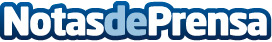 After brunch, la nueva tendencia europea se implanta en Málaga  Se ha creado una nueva tendencia que está arrasando en las ciudades más cool de Europa: el After Brunch. Un delicioso brunch tardío, gente molona, mucha música y los mejores cócteles en los lugares más especiales de la ciudad. Una manera en la que los domingos pasan de ser un día estresante o un mero trámite para llegar al lunes a ser el día más interesante de la semana ¿Cómo? Gracias al Barceló Málaga y su terraza B-HeavenDatos de contacto:Elena LópezNota de prensa publicada en: https://www.notasdeprensa.es/after-brunch-la-nueva-tendencia-europea-se Categorias: Gastronomía Sociedad Andalucia Entretenimiento Restauración Jardín/Terraza http://www.notasdeprensa.es